ФЕДЕРАЛЬНАЯ ОБРАЗОВАТЕЛЬНАЯФЕДЕРАЛЬНАЯ ОБРАЗОВАТЕЛЬНАЯФЕДЕРАЛЬНАЯ ОБРАЗОВАТЕЛЬНАЯЧто будетФОП ДО определяет объем, содержание, планируемые результаты обязательнойчасти образовательнойпрограммы дошкольного образования, которую реализует детский сад. Обязательной к выполнению станет и федеральная рабочаяпрограмма воспитания, и федеральный календарный план воспитательной работы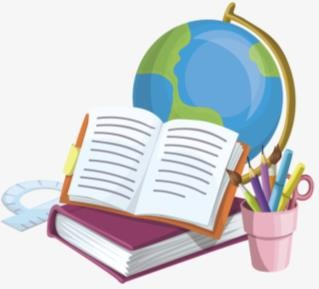 Когда детские сады перейдут на ФОП Переход запланирован на 01.09.2023 годаКогда детские сады перейдут на ФОП Переход запланирован на 01.09.2023 годаПРОГРАММАДОШКОЛЬНОГО ОБРАЗОВАНИЯПРОГРАММАДОШКОЛЬНОГО ОБРАЗОВАНИЯПРОГРАММАДОШКОЛЬНОГО ОБРАЗОВАНИЯобязательным для всех детских садовФОП ДО определяет объем, содержание, планируемые результаты обязательнойчасти образовательнойпрограммы дошкольного образования, которую реализует детский сад. Обязательной к выполнению станет и федеральная рабочаяпрограмма воспитания, и федеральный календарный план воспитательной работыКогда детские сады перейдут на ФОП Переход запланирован на 01.09.2023 годаКогда детские сады перейдут на ФОП Переход запланирован на 01.09.2023 годаобязательным для всех детских садовФОП ДО определяет объем, содержание, планируемые результаты обязательнойчасти образовательнойпрограммы дошкольного образования, которую реализует детский сад. Обязательной к выполнению станет и федеральная рабочаяпрограмма воспитания, и федеральный календарный план воспитательной работыКогда детские сады перейдут на ФОП Переход запланирован на 01.09.2023 годаКогда детские сады перейдут на ФОП Переход запланирован на 01.09.2023 годаЧто изменится в работе детского сада сЧто изменится в работе детского сада сЧто изменится в работе детского сада сФОП ДО определяет объем, содержание, планируемые результаты обязательнойчасти образовательнойпрограммы дошкольного образования, которую реализует детский сад. Обязательной к выполнению станет и федеральная рабочаяпрограмма воспитания, и федеральный календарный план воспитательной работыКогда детские сады перейдут на ФОП Переход запланирован на 01.09.2023 годаКогда детские сады перейдут на ФОП Переход запланирован на 01.09.2023 года01 сентября 2023 года01 сентября 2023 года01 сентября 2023 годаФОП ДО определяет объем, содержание, планируемые результаты обязательнойчасти образовательнойпрограммы дошкольного образования, которую реализует детский сад. Обязательной к выполнению станет и федеральная рабочаяпрограмма воспитания, и федеральный календарный план воспитательной работыКогда детские сады перейдут на ФОП Переход запланирован на 01.09.2023 годаКогда детские сады перейдут на ФОП Переход запланирован на 01.09.2023 годаЦель внедрения ФОП ДОЦель внедрения ФОП ДОЦель внедрения ФОП ДОФОП ДО определяет объем, содержание, планируемые результаты обязательнойчасти образовательнойпрограммы дошкольного образования, которую реализует детский сад. Обязательной к выполнению станет и федеральная рабочаяпрограмма воспитания, и федеральный календарный план воспитательной работыКогда детские сады перейдут на ФОП Переход запланирован на 01.09.2023 годаКогда детские сады перейдут на ФОП Переход запланирован на 01.09.2023 годаОрганизовать обучение и воспитание дошкольника как гражданина Российской Федерации, формироватьосновы его гражданской и культурнойидентичности доступными по возрасту средствами;создать единое ядро содержания дошкольного образования;Организовать обучение и воспитание дошкольника как гражданина Российской Федерации, формироватьосновы его гражданской и культурнойидентичности доступными по возрасту средствами;создать единое ядро содержания дошкольного образования;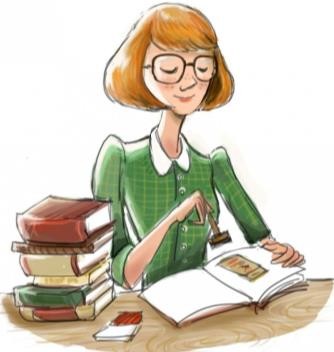 ФОП ДО определяет объем, содержание, планируемые результаты обязательнойчасти образовательнойпрограммы дошкольного образования, которую реализует детский сад. Обязательной к выполнению станет и федеральная рабочаяпрограмма воспитания, и федеральный календарный план воспитательной работыКогда детские сады перейдут на ФОП Переход запланирован на 01.09.2023 годаКогда детские сады перейдут на ФОП Переход запланирован на 01.09.2023 годаОрганизовать обучение и воспитание дошкольника как гражданина Российской Федерации, формироватьосновы его гражданской и культурнойидентичности доступными по возрасту средствами;создать единое ядро содержания дошкольного образования;Организовать обучение и воспитание дошкольника как гражданина Российской Федерации, формироватьосновы его гражданской и культурнойидентичности доступными по возрасту средствами;создать единое ядро содержания дошкольного образования;Как будутприменять ФОП ДО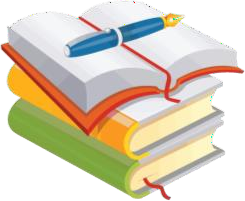 ФОП ДО станет основой для разработкиобразовательнойпрограммы детского сада.Детские сады сохраняют право разработкисобственныхобразовательных программ, но их содержание ипланируемые результаты должны быть не ниже, чем в ФОПФедеральныйкалендарный планвоспитательной работыСодержит мероприятия государственных праздников и памятных дат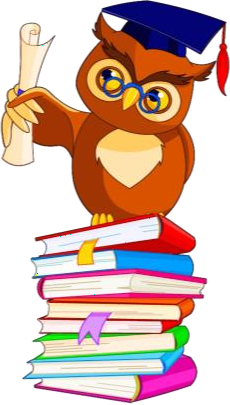 ·	создать единое федеральное образовательноепространство воспитания и обучения детей, которое обеспечит и ребенку, и родителям равные, качественные условиядошкольного образования, вне зависимости от места проживания·	создать единое федеральное образовательноепространство воспитания и обучения детей, которое обеспечит и ребенку, и родителям равные, качественные условиядошкольного образования, вне зависимости от места проживания·	создать единое федеральное образовательноепространство воспитания и обучения детей, которое обеспечит и ребенку, и родителям равные, качественные условиядошкольного образования, вне зависимости от места проживанияКак будутприменять ФОП ДОФОП ДО станет основой для разработкиобразовательнойпрограммы детского сада.Детские сады сохраняют право разработкисобственныхобразовательных программ, но их содержание ипланируемые результаты должны быть не ниже, чем в ФОПФедеральныйкалендарный планвоспитательной работыСодержит мероприятия государственных праздников и памятных датЧто входит в ФОП ДОУчебно-методическая документация:федеральная рабочая программа воспитания;федеральный календарный планвоспитательной работы;примерный режим и распорядок дня групп.Единые для Российской Федерации базовые объем и содержание дошкольного образования, планируемые результаты освоенияобразовательной программыУчебно-методическая документация:федеральная рабочая программа воспитания;федеральный календарный планвоспитательной работы;примерный режим и распорядок дня групп.Единые для Российской Федерации базовые объем и содержание дошкольного образования, планируемые результаты освоенияобразовательной программыФедеральная рабочая программа воспитанияФедеральная рабочая программа воспитанияМатериалы для ознакомления:Федеральная образовательнаяпрограмма дошкольного образованияПрезентация "Федеральная образовательная программадошкольного образования: изучаем, обсуждаем, размышляемВебинар "Федеральная образовательная программадошкольного образования: изучаем, обсуждаем, размышляем"Материалы для ознакомления:Федеральная образовательнаяпрограмма дошкольного образованияПрезентация "Федеральная образовательная программадошкольного образования: изучаем, обсуждаем, размышляемВебинар "Федеральная образовательная программадошкольного образования: изучаем, обсуждаем, размышляем"Что входит в ФОП ДОУчебно-методическая документация:федеральная рабочая программа воспитания;федеральный календарный планвоспитательной работы;примерный режим и распорядок дня групп.Единые для Российской Федерации базовые объем и содержание дошкольного образования, планируемые результаты освоенияобразовательной программыУчебно-методическая документация:федеральная рабочая программа воспитания;федеральный календарный планвоспитательной работы;примерный режим и распорядок дня групп.Единые для Российской Федерации базовые объем и содержание дошкольного образования, планируемые результаты освоенияобразовательной программыОтражает воспитательные задачи, реализуемые в детском садуОтражает воспитательные задачи, реализуемые в детском садуМатериалы для ознакомления:Федеральная образовательнаяпрограмма дошкольного образованияПрезентация "Федеральная образовательная программадошкольного образования: изучаем, обсуждаем, размышляемВебинар "Федеральная образовательная программадошкольного образования: изучаем, обсуждаем, размышляем"Материалы для ознакомления:Федеральная образовательнаяпрограмма дошкольного образованияПрезентация "Федеральная образовательная программадошкольного образования: изучаем, обсуждаем, размышляемВебинар "Федеральная образовательная программадошкольного образования: изучаем, обсуждаем, размышляем"Перечень государственных и народных праздников, памятных дат в календарном плане воспитательной работы в ДОО.Январь: 25 января: День российского студенчестваФевраль: 4 февраля: день рождения А.Л. Барто 1 февраля: Международный день родного языка 23 февраля: День защитника ОтечестваМарт: 8 марта: Международный женский день 13 марта: день рождения С.В. Михалкова27 марта: Всемирный день театраАпрель: 12 апреля: День космонавтики, 22 апреля: Всемирный день Земли30 апреля: День пожарной охраныМай: 1 мая: Праздник Весны и Труда 9 мая: День Победы24 мая: День славянской письменности и культурыИюнь: 1 июня: Международный день защиты детей 6 июня: день рождения А.С. Пушкина27 июня: День молодежиТретье воскресенье июня: День медицинского работникаИюль: 8 июля: День семьи, любви и верности 19 июля: день рождения В.В. Маяковского30 июля: День Военно-морского флотаАвгуст: 22 августа: День Государственного флага РФ 27 августа: День российского киноСентябрь: 1 сентября: День знаний21 сентября: день рождения С.А. Есенина27 сентября: День воспитателя и всех дошкольных работниковОктябрь: 1 октября: Международный день пожилых людей; Международный день музыки5 октября: День учителя16 октября: День отца в РоссииНоябрь: 3 ноября: день рождения поэта С.Я. Маршака (1887 - 1964)4 ноября: День народного единства6 ноября: день рождения Д.Н. Мамина-Сибиряка 27 ноября: День матери в РоссииДекабрь: 5 декабря: День добровольца (волонтера) в России 12 декабря: День Конституции РФ, 15 декабря: День мягкой игрушки31 декабря: Новый год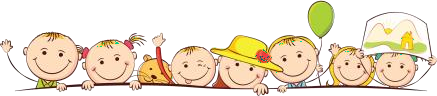 Педагогический словарик сокращенийДО – дошкольное образованиеДОО	–	дошкольная	образовательная организацияООП	–	особые	образовательные потребностиПрограмма	воспитания	-	федеральная рабочая программа воспитанияРППС	–	развивающая	предметно- пространственная среда.ФГОС ДО – Федеральный государственный образовательный стандарт дошкольного образованияУМК – учебно-методический комплектПеречень нормативных правовых актов, на основе которых разработанаФедеральная программаЗакон об образовании - Федеральный закон от 29 декабря 2012 г. № 273-ФЗ «Об образовании в Российской Федерации»Конвенция о правах ребенка (одобрена Генеральной Ассамблеей ООН 20.11.1989) (вступила в силу для СССР 15.09.1990)Приказ Министерства образования и науки Российской Федерации от 17 октября 2013 г. № 1155 (ред. от 08.11.2022) «Об утверждениифедерального государственного образовательного стандарта дошкольного образования»ЧТО ТАКОЕ ФОП ДО ?ЗАЧЕМ?ПОЧЕМУ ВВОДИТСЯ?Перечень государственных и народных праздников, памятных дат в календарном плане воспитательной работы в ДОО.Январь: 25 января: День российского студенчестваФевраль: 4 февраля: день рождения А.Л. Барто 1 февраля: Международный день родного языка 23 февраля: День защитника ОтечестваМарт: 8 марта: Международный женский день 13 марта: день рождения С.В. Михалкова27 марта: Всемирный день театраАпрель: 12 апреля: День космонавтики, 22 апреля: Всемирный день Земли30 апреля: День пожарной охраныМай: 1 мая: Праздник Весны и Труда 9 мая: День Победы24 мая: День славянской письменности и культурыИюнь: 1 июня: Международный день защиты детей 6 июня: день рождения А.С. Пушкина27 июня: День молодежиТретье воскресенье июня: День медицинского работникаИюль: 8 июля: День семьи, любви и верности 19 июля: день рождения В.В. Маяковского30 июля: День Военно-морского флотаАвгуст: 22 августа: День Государственного флага РФ 27 августа: День российского киноСентябрь: 1 сентября: День знаний21 сентября: день рождения С.А. Есенина27 сентября: День воспитателя и всех дошкольных работниковОктябрь: 1 октября: Международный день пожилых людей; Международный день музыки5 октября: День учителя16 октября: День отца в РоссииНоябрь: 3 ноября: день рождения поэта С.Я. Маршака (1887 - 1964)4 ноября: День народного единства6 ноября: день рождения Д.Н. Мамина-Сибиряка 27 ноября: День матери в РоссииДекабрь: 5 декабря: День добровольца (волонтера) в России 12 декабря: День Конституции РФ, 15 декабря: День мягкой игрушки31 декабря: Новый годПедагогический словарик сокращенийДО – дошкольное образованиеДОО	–	дошкольная	образовательная организацияООП	–	особые	образовательные потребностиПрограмма	воспитания	-	федеральная рабочая программа воспитанияРППС	–	развивающая	предметно- пространственная среда.ФГОС ДО – Федеральный государственный образовательный стандарт дошкольного образованияУМК – учебно-методический комплектПеречень нормативных правовых актов, на основе которых разработанаФедеральная программаЗакон об образовании - Федеральный закон от 29 декабря 2012 г. № 273-ФЗ «Об образовании в Российской Федерации»Конвенция о правах ребенка (одобрена Генеральной Ассамблеей ООН 20.11.1989) (вступила в силу для СССР 15.09.1990)Приказ Министерства образования и науки Российской Федерации от 17 октября 2013 г. № 1155 (ред. от 08.11.2022) «Об утверждениифедерального государственного образовательного стандарта дошкольного образования»Муниципальное бюджетное дошкольное образовательное  учреждение«Детский сад № 6 «Светлячок»Буклет«Что нужно знать о ФОП ДО"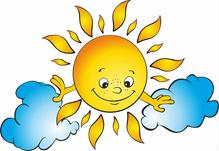 2023г.